НА ПУТИ К СВЕТУ(Письма Сестры Урусвати)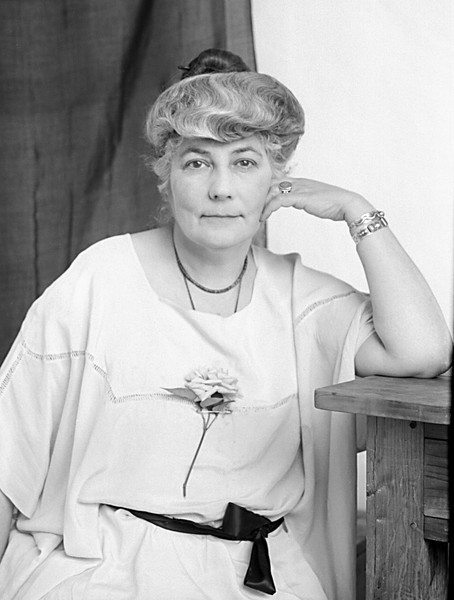 26 ноября 1991 г.V. О НЕВЕРИИ И САМОМНЕНИИ1. ДВА БИЧА РОДА ЧЕЛОВЕЧЕСКОГОЛюбимые Мои Дети, сегодня Слово Моё – о НЕВЕРИИ и САМОМНЕНИИ, двух бичах рода человеческого. На доверии и почитании стоит весь Храм ваших знаний. Без Веры, друзья Мои, вам трудно будет двигаться дальше и постигать Красоты Высшие. Доверие и преданность рождают в душе Луч светлый и дают Надежду на Восхождение!Я Сама, родные Мои, ни минуты не предавалась сомнениям в Главном. В Моём сердце и в Моём сознании зарождались самые чистые побуждения и намерения, и Я делала всё, чтобы воплотить их в действительность. Мои бесчисленные земные опыты отвечали Моему искреннему стремлению к Свету и Истине. Моя вера подтверждалась всеми Моими личными помыслами и действиями. И Я раз за разом убеждалась в том, что Она имела самую реальную основу!Есть такой этап, друзья Мои, когда на Пути к Свету нужно безоговорочно поверить своему Ведущему, искренне и целиком, ибо без такого полного доверия весьма проблематично ваше дальнейшее успешное продвижение к Цели. Чтобы раскрыть истины, таящиеся в Природе, необходимы усилия каждодневные и неустанные, и только в процессе напряжённой и упорной работы можно добраться до сути того или иного понятия или явления.Только устремлением и восхождением непрерывным к Свету и Красоте можно подняться на такую высоту сознанием и духом, чтобы увидеть панораму Мира во всех его проявлениях. Но на эту Высоту, Дети Мои, никто подняться не может, если он не работает над очищением и утончением своего сознания и своего сердца. Никакой, даже самый мудрый обладатель истины не сможет внести в ваше сознание хотя бы крупицу её, если вы в своих действиях опираетесь только на рассудок и не признаете таких важнейших инстанций сознания как интуиция и способность предвидения.Всё это, Дети Мои, существует как непреложная реальность, которая имела место ещё на заре человеческой истории. Ваши далёкие предки строили на своих озарениях и вспышках сознания свои мировоззренческие представления и концепции. И благо было тому сокровенному бытию их духа, которое позволяло им напрямую проникать в суть явлений и вещей. Такой избранник Божий давал всё новую и новую пищу своему ищущему разуму и своей алчущей душе. В поисках истины и в жажде совершенства он проделывал всю мыслимую и немыслимую работу над собою – и тем самым мог значительно приблизиться к Вратам заветным!Поначалу слепая, интуитивная вера со временем находила подтверждения тех истин, которые составляли предмет и тему его поисков и исследований. Устремление к Вечному и Сокровенному есть, впрочем, изначальное свойство всего сущего. И при такой личной огненной направленности той или иной души она неизбежно сама в себе начинает открывать Высшие Тайны и осознавать свою божественность!Каждый идущий к Богу в конце концов приходит к сознанию, что Бог живёт в его собственной душе, ибо та Искра, которая отошла к нему от Бога-Отца в момент его рождения, и есть бесспорное доказательство изначального пребывания божественного в нём! Веря в Высшее и Совершенное, человек верит прежде всего в свою личную потенциальную божественность, и тем самым он подвигает себя на реализацию скрытых в нём величайших потенций. Заложенные в любой Монаде силы Всевышнего начинают постепенно приходить в движение; с каждым новым воплощением Её это всё более проявляется, и весь процесс приобретает уже видимую и осязаемую форму. Человек начинает воочию убеждаться в том, что лаборатория его собственного микрокосмоса есть часть лаборатории Макрокосмоса и что в нём самом живут и работают незыблемые и вечные законы. Он начинает приводить свои многочисленные разрозненные опыты и их результаты к чему-то одному, для него непоколебимому и несомненному. Но чтобы это произошло, Мои дорогие Дети, нужно трудиться поистине напряжённо и самоотверженно! Только в процессе кропотливой непрерывной работы можете вы принять поток того Света, что льётся на всех вас в равной мере из Великого Космического Резервуара, оплодотворяя всё сущее!..2. РАЗЛОЖЕНИЕ - «ВЕНЕЦ» ЗАБЛУДШИХТолько настоящий труженик и радетель о жизни совершенной и праведной, Дети Мои, может, в конце концов, взойти на Вершину Духа и усладить свой взор красотами Высшего Бытия. Только трудом и радением можно, друзья Мои, приблизиться к Источнику всех существующих знаний и испить из Него несколько глотков Нектара Его Божественного! Всё даётся лишь величайшим и непрерывным трудом! Знайте, родные Мои, главная Заповедь всех Учителей ваших – это Труд, Труд, Труд!Каждый устремлённый получит заслуженное, если он будет неустанно проводить свои дни в Служении Высшему. Если он, поверив в основные, неизменные положения того или иного Учения, присовокупит к ним свои открытия и достижения. Одно неразрывно связано с другим. И оба эти процесса находят наилучшее преломление в сосуде Благого Странника. Ибо только сложением и фокусированием всех доктрин можно развеять весь сор наносный и отобрать среди всех приношений наиболее здоровые и чистые зёрна. Эти зёрна и будут, в конце концов, составлять Основу основ ваших собственных накоплений и будут свидетельствовать о вашем истинном продвижении на Пути к Вечному и Беспредельному!Ваши шаги, Дети Мои, приобретут твёрдость и уверенность; вы будете знать, что идёте верным курсом, и никакие придорожные гидры не смогут сбить вас с пути или заставить вас отказаться от раз и навсегда избранной Цели. Никакие иудины поцелуи и иные формы предательств не смогут вас смутить и отвести от того, что стало уже вашей сутью и плотью, что слилось с вами полностью и вошло в ваш обиход!Поговорим и о Самомнении. Вот чудовище само, тихой сапой прокравшееся в ваш Дом! Сколько бед успеет оно сотворить, пока хозяин той или иной Обители духа не спохватится и, применяя самые спешные и сильные средства, не изгонит непрошеного гостя из своего Храма. Это отвратное зрелище, друзья Мои, когда какой-нибудь змеёныш присосется к вашим внутренним органам и тканям. Он способен высосать все благодатные накопления ваши. Все ваши сокровенные сбережения будут служить пищей той отвратительной твари, какою является самость. Знайте, Мои дорогие, что она – одно из самых страшных порождений Дьявола! Самость способна умертвить все ваши чистые и прекрасные составляющие и, глумясь над вашей святая святых, разрушить вас полностью.Разложение и смерть могут стать «венцом» тех, кто не сумеет противостоять натиску Дракона многоглавого, и будет порабощен Им. Горе, горе тому, Дети Мои! Вот когда разгуляется разбойничий дух во всю свою силищу поганую!.. Свирепствовать и бесчинствовать будут и отродья Его многочисленные! И никто-никто, родные Мои, не сможет спасти душу сего заблудшего!..Я Сама, друзья Мои, была свидетелем бесчисленных порабощений чудовищем самости тех безумцев, которые лишали себя и себе подобных радости и упоения жизнью высокой и вдохновенной. Они влачили самое незавидное существование, не зная и не ведая, что есть мир Высоких Идей и Побуждений, основанный на неуклонном Служении Вечному и Прекрасному. Они были далеки от устремлений, направленных на созидание и утверждение Общего Блага, и им были чужды те настроения и веяния, те доктрины и идеи, что несут Освобождение душе восходящей.Такой представитель человекообразных жил миром уже узкого и даже не пытался заглянуть по ту сторону своего жилища. Много, Дети Мои, повторяю, таких поистине смертников прошло перед взором Моим, и каждый из них дал пример самой скорой и необратимой инволюции. Распад этих деградирующих индивидуальностей был столь стремительным, что приостановить его было практически невозможно. Такой собиратель и носитель нутряных змей и прочих гадов обычно очень быстро начинал сползать вниз по Лестнице Жизни, пока не оказывался там, где мог, наконец, найти себе пристанище. Им были слои, заполненные существами обречёнными и лишёнными всякой надежды на освобождение из темниц своих вечных.3. САМОЕ ТЯЖЁЛОЕ ОТКРОВЕНИЕЯ, Сестра Урусвати, побывала там, Дети Мои родные, когда проводила многие Свои опыты, пребывая в теле земном. Я сознательно опускалась в слои подземного мира, чтобы иметь представление о разных уровнях и степенях обычного и посмертного сознания. Это были целенаправленные опыты, проводимые далеко не ради Своего личного интереса.Моё погружение в мир загробный, мир инфрафизический, было доведено до конца только единожды. Оно было самым тяжёлым Моим откровением!.. И если бы Я знала заранее, что ожидает Меня при этом, то, ручаюсь, Дети Мои, Я не смогла бы не только совершить Свой «подвиг», но даже и не попыталась бы пойти на этот страшный эксперимент.Всё, что Я увидела там, в мирах нисходящих, потрясло Меня до самого основания Моего! Мой опыт по накоплению всех Своих внутренних ресурсов и сил был сразу как бы утрачен, едва Я очутилась в подземной темнице и вкусила плоды, уготованные для душ пропавших. Они томятся там вечно, лишённые всякой живой мысли, всякого сколько-нибудь светлого, чистого чувства!Там совершенно негде проявиться даже малейшему проблеску человечности!.. Вопиющая жестокость и садизм самый «изысканный» свирепствовали там в своём безудержном разгуле!.. Это бесконечное и беспросветное истязание тысяч несчастных узников предстало Моему взору – и в тот же миг рассудок Мой едва не помутился и Сама Я едва не лишилась чувств. (И если бы это случилось, то выйти оттуда Мне было бы очень и очень непросто: Меня, возможно, постигла бы участь вечных обитателей жутких подземелий этих). Я пошатнулась как от хлёсткого удара по лицу, едва удержавшись в равновесии! А Моё сердце забилось так, что, казалось, оно вот-вот выскочит наружу. И это было более чем страшно!..Ошеломлённая увиденным в преисподней, Я стала лихорадочно искать выход наружу. И Я была уже на грани потери сознания, когда быстрые и сильные руки Моих Наставников буквально подхватили Моё слабеющее тело, чтобы вызволить Меня из этого гибельного места. Они пронесли Меня сквозь толщу времени и пространства и определили в помещение, где Я смогла отдышаться и прийти в Себя.На это потребовалось, Дети Мои, несколько суток, которые Я провела в глубоком безмолвии при абсолютной тишине, при самом благоприятном и нежном освещении и при самой чарующей музыке. Я могла общаться с Прекрасным в самом высоком и богатом его проявлении. При желании Я выходила в сад, где Мой взор ласкали роскошные розы, издававшие ароматы самые чудесные и целебные.С каждым днём Я крепла и становилась на ноги – благодаря всё той же неусыпной заботе Моих верных Попечителей. Это было воистину Моё возрождение! И происходило оно на самом благоприятном фоне, в обстановке полной безмятежности и покоя. Такой отдых, родные Мои, понадобился Мне для того, чтобы Я могла полностью раствориться в вибрациях чистых и гармоничных и, наконец, освободиться от последствий тех страшных мгновений, которые Я пережила в вышеописанном Своём эксперименте. Он лишил Меня самых надежных и верных опор Моих, и теперь Я сознательно восстанавливала Себя, накапливала утраченное, чтобы жить и творить дальше. Вот, милые Мои, что такое миры подземные! Это юдоль бесконечных страданий. Это вопль и стон несмолкаемый, раздирающий сердце и душу любого, кто имеет в себе хоть самую толику чувств живых! Но, увы, Дети Мои, обладателей таковых там не существует. В сих мрачных обиталищах разыгрывается лишь дикая, длящаяся века нечеловеческая «оргия» сил тьмы и их ревностных пособников. И чем тяжелее страдания несчастных грешников, тем больше восторг их мучителей-садистов. Они не скрывают своей радости, если удаётся доставить мученику боль, доводящую его до умопомрачения.4. ЕСЛИ ДУША ПРОДАНА ДЬЯВОЛУДорогие Мои Дети! У вас на Земле не существует ничего, что могло бы сравниться с миром этой страшной преисподней. Но и среди нынешних человекообразных жителей Земли есть немало таких, кто ради удовлетворения своих низменных страстей способен бессердечно и жестоко издеваться над беззащитными и слабыми.Подобные проявления бесчеловечности имеют место тогда, когда душа двуногого продана Дьяволу и когда сама сущность этого неудачного дитяти Земли попала в Его лапы. Сам того порой не осознавая, такой отпрыск рода человеческого состоит на услужении у самого Люцифера, падшего ангела, который когда-то был предан Богу, но возомнил себя Властелином всего земного мира и отрёкся от Всевышнего. И с той поры он уводит сынов человеческих с главного пути, принося им множество страданий и бед.Дети Мои, всё начинается с малого, тогда, когда иная заблудшая душа начинает оправдывать те или другие свои прегрешения и искать средства для удовлетворения своих непомерно разрастающих потребностей, чтобы затем совершать свои неблагие деяния! Такой делец, опьянённый первыми же успехами в своих поползновениях, начинает угнетать всё большее число невинных жертв. Он начинает чувствовать себя едва ли не повелителем мира, которому всё доступно и всё дозволено. Его самость, вызывающая лишь неприязнь и отвращение у всякого обладателя благоразумия и благодушия, начинает уже жадно и лихорадочно питать себя отбросами человеческого бытия. И, не встречая никакого сопротивления, она в самый короткий срок может стать полновластной хозяйкой своего носителя, вытеснив из него свою противоположность – самоотверженность, само олицетворение Жизни, Любви и Сострадания.Самость, это такое гнусное существо, Дети Мои, которое дальше-больше порабощает своего «хозяина». Она толкает его на всевозможные уловки и махинации, доводя свою жертву до состояния сначала полного бессердечия, а потом и безумия. Это тяжкое зрелище, друзья Мои, и Я не раз была свидетелем таких мнимых «преуспеяний» подобных представителей вида «гомосапиенс»! Они воистину видят лишь собственную лохань и даже не помышляют о том, чтобы вынуть из неё свою голову и посмотреть, как и чем живет их ближний, да и жив ли он. Они порой даже не знают и не ведают, как живут их собственные матери, которые отдали им лучшую часть своей жизни и проявили самую самоотверженную заботу о них, пока ставили их на ноги. Теперь их великовозрастные чада хотя и обладают признаками той же расы, но дух их давно уже служит тьме и самым мрачным её пособникам. Они давно утратили все свои истинные сущностные основы и демонстрируют лишь атрибуты противоестественных чувств и разумений.Такие развращённые самостью сыновья и дочери мира вашего, тем не менее, нередко претендуют на самое высокое общественное положение и на самые громкие звания и титулы. Но знайте, Мои родные, что нет в мире ничего выше и ценнее, чем чистота и святость, чем милосердие и сострадание. Они и только они дадут вам возможность обрести самые высокие посты и ранги на вашем Пути к Свету и Красоте! Только поистине светлые и бескорыстные мысли и деяния обеспечивают путнику возможность последовательно подниматься на всё более и более высокие ступени Единой лестницы жизни. И других методов и средств для Восхождения не существует!...Проводя Свои опыты, Я старалась освободиться от неблагих проявлений Своей психики и хочу отметить, Мои дорогие Дети, что самые вредные и опасные из них – это те, которые ведут к состоянию полного и безоговорочного удовлетворения и успокоения. Если только в вашей природе проросли эти плевела, знайте. Мои милые, что вас неминуемо ждут деградация и падение. Ибо удовлетворённый, насыщенный и успокоенный дух перестает жаждать новизны и свежести. Он как бы погружается в сон и прекращает все свои поиски, что свидетельствует о медленном, но неуклонном умирании его жизненной сути.При таком развитии событий, Дети Мои, удел вашего душевного существа будет очень и очень незавиден; и только мощный всплеск самых чистых и пламенных чувств и устремлений ваших может заставить вас прозреть и начать Новую жизнь. Только самыми решительными и мужественными действиями сможете вы всякий раз давать отпор той страшной гидре, имя которой САМОСТЬ! Ибо она имеет превеликое количество голов, и стоит только отсечь одну из них, как тут же на её месте быстрее быстрого вырастает новая. И вы опять оказываетесь перед «лицом» того же врага, который только что стоял перед вами!..Я Сама, друзья Мои, должна была проделать огромную работу над собой, прежде чем смогла наконец убедиться в том, что Мой личный и неуязвимый, казалось бы, враг, Моя самость, побеждён.Он, признаюсь, изнурял Меня долгое время. Порой Я теряла покой и сон, и измученная и ослабленная, Я не знала, что же со Мною происходит. Это продолжалось до тех пор, пока один случай не принес Мне по существу исцеление.Произошло это тогда, когда Я была совсем ещё юной и беззаботной. К нам в дом приехал один гость. Я встретила его Сама лично вместо прислуги и проводила в гостиную, красиво обставленную. Гость вошёл и, естественно, стал осматриваться по сторонам. А Я вместо того, чтобы пригласить кого-то из старших, вдруг стала смеяться над его дорожным одеянием, которое показалось Мне недостаточно опрятным и модным. Это длилось до того момента, пока в помещение не вошёл слуга и не увидел вновь прибывшего. Он тут же вышел и привел старших. Это была непростительная выходка с Моей стороны, и Я запомнила её до конца Моих дней. Больше ни разу не совершила Я ничего подобного в Своей жизни. Напротив – Я стала предельно радушно и сердечно принимать всех тех, кто приходил или тем более приезжал к Нам издалека. Я спешила Сама помочь гостю раздеться, не дожидаясь прислуги, и Сама же провожала его куда следовало. Но и после Я не успокаивалась и продолжала оказывать ему Свои услуги, делая всё, чтобы человек, попавший в наш дом, чувствовал себя спокойно и непринуждённо. Я обычно Сама устраивала его в отдельную комнату и предлагала то или иное занятие, чтобы развлечь его, пока освободятся старшие, и подарить ему по возможности минуты радости и тепла.5. БОЛЬ МАТЕРИНСКОГО СЕРДЦАТакой прорыв самости, обескураживавший и Меня самоё в том памятном случае, дал Мне урок на всю Мою последующую жизнь. В тот же день, когда Я осознала всю неприглядность и недопустимость такого Моего поведения, Я искренне просила прощения у нашего гостя. Хотя он простил Меня, как Мне показалось, довольно легко и быстро, Я смогла глубоко прочувствовать Свой проступок, искреннейше раскаявшись в содеянном!..Мои милые Дети, Я прошу вас всем сердцем: будьте естественны, просты и сердечны! Знайте, что только самые высокие ваши состояния помогут вам одолеть этого опасного и коварного врага – вашу самонадеянность и ваше самомнение. Нет ничего отвратительнее и ужаснее, чем любоваться собственными вздохами и ахами и не видеть и не слышать и не чувствовать того, как живут ваши дорогие и близкие, родственные вам сердца и души.Вы должны, Дети Мои, сохранять простоту и достоинство всюду и перед всеми – где бы вы ни были и кто бы ни представал перед вами. Не взирая ни на цвет его кожи, ни на цвет его волос, не обращая внимания на то, беден он или богат, силен или слаб... Вы должны, друзья Мои, всегда быть готовыми и способными сделать то, что в этот момент будет самым приличным и естественным. И разумнее всего, если вы поинтересуетесь, не нужна ли тому или иному встреченному вами человеку какая-либо услуга или даже помощь, и тут же предложите ему то и другое, если вы найдёте возможным это сделать. Такое самое первое и самое главное требование ваше к своему поведению должно выполняться вами всегда и во всех случаях вашей жизни.Вторым и не менее важным качеством вашим должна стать сердечность и любовь к любому существу, будь оно красиво, на ваш взгляд, или уродливо, здорово или больно. Ваш долг был и остаётся – одарить вашего спутника или встречного самой милой, светлой улыбкой, ясным, приветливым взглядом и дать ему возможность почувствовать вашу искреннюю радость и доброжелательство! А далее, Дети Мои, сами события подскажут вам, что ещё вы должны предпринять в качестве следующего шага. Им может быть оказание той же помощи или услуги.И, наконец, третьим и последним условием вашего человеческого продвижения, Мои дорогие, была и остаётся любовь к вашим меньшим братьям: вашим собачкам, кошечкам, птичкам, которые живут рядом с вами в доме или во дворе и которые очень любят вас и, поверьте, пекутся о том, как бы не огорчить вас своими неловкими, неумелыми проявлениями любви и нежности. Да, да, да, Мои милые Дети! Именно этим мучаются ваши животные и ваши пташки! Когда Я проделывала один из многих Своих опытов, пытаясь выяснить, а что же чувствуют и думают домашние животные, когда в их памяти или перед их взором встаёт образ любимого ими хозяина или хозяйки либо тем более они сами, то оказалось – они озабочены тем, чтобы лишний раз не омрачить душевного состояния своих хозяев – объектов их преданнейшей любви!Я поняла, осознала это, Дети Мои, когда соприкоснулась один на один, с глазу на глаз, с вибрациями, исходящими от одного чудного щенка: Я прочитала в его преданнейшем взоре самые искренние чувства, свидетельствующие о том, чего Я только что коснулась. И это было одним из самых ярких и глубоких Моих откровений! Оно потрясло Меня, и на какие-то мгновения Я потеряла дар речи и не могла вымолвить ни слова, и даже приласкать льнувшего ко Мне обворожительного зверька. А он всё повизгивал и ждал, что Я скажу ему что-нибудь одобрительное, но Я была в таком восторженном замешательстве, что только и смогла – бережно и ласково погладить его по шёлковой шёрстке!..Это откровение, Дети Мои, тоже осталось со Мною как урок высшей добродетели, которую смог Мне преподнести Мой маленький друг; и впоследствии Я очень часто улавливала это чувство-состояние в глазах других представителей животного царства. И, видимо, потому, животные были почти всегда рядом со Мной, где бы я ни находилась. Они выражали свою любовь и преданность при каждой встрече, и с каждым разом Я всё более осознавала, что этим же Мы, люди, обязаны отвечать им.Мои дорогие и любимые Дети, Моё материнское сердце болеет за всех вас любовью самой искренней и неугасимой! Пусть же Мои чувства пламенные помогут вам всем обрести силу и уверенность, которые так необходимы вам сегодня, когда жизнь ваша чревата тяготами и опасностями самого разного характера и уровня. И Я очень желаю вам мужества и самообладания и прошу вас, родные Мои, хранить неизменно в сердцах ваших одно лишь БЛАГОДУШИЕ и поддерживать в себе и в тех, кто рядом с вами, одну лишь РАДОСТЬ! Это поможет вам преодолеть все ваши невзгоды и поднимет вас на Новый Уровень жизни!Я благословляю вас, Дети Мои, на Труд и Подвиг!Всё сказалаЕ. Р.